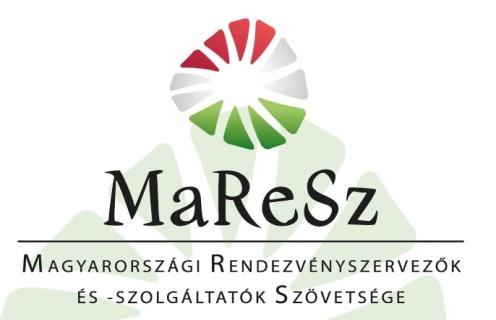 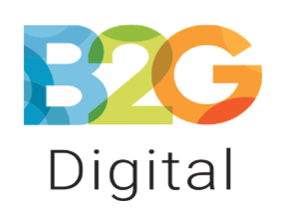 ONLINE MARKETING – Bevezető a digitális média holisztikus világábaa MaReSz szakmai tréningje 2016. október 24. (hétfő) 8.30-14.00 óráigBudapest, Danubius Hotel Flamenco (1113 Budapest, Tas Vezér u. 3-7.)A tréning célja: a különböző modulok megértésével a digitális értékesítés minden területét irányítás alá vonjuk, ami szükséges az üzlet fejlesztéséhez. A holisztikus látásmód segíti, hogy a teljes értékesítési folyamatban kiderüljenek a hátráltató és előnyt jelentő momentumok.Miért jó Önnek? A tréning minden modulja interaktív, hiszen az Ön aktivitásával jutunk előre. Saját ötletekkel fogjuk a nap végén a célt elérni. A tréning különböző digitális keretrendszereket dolgoz fel, ami segíti Önt a megfelelő lépések irányába elindulni.Tematika :Célok és célkitűzések meghatározása - Mi az üzleti stratégiám, hogyan érem el?Közönségek megismerése - Ki a célközönségem?Csatornák tervezése az integrált kommunikációhoz – a legfontosabb online csatornák hasznos kezeléseTartalomépítés - Mi kell a felhasználónak?Mérések - Honnan tudom, hogy a helyes úton járok?Összefoglaló - Következő lépésekAz ideális résztvevők: döntéshozók vagy döntéselőkészítők a cégvezetés, marketing, sales és IT területrőlMilyen feladatokkal szembesülhet a tréning után:Átgondolja az üzletfejlesztés akadályait. Az online értékesítés jelentőségét új alapokra helyezi, a tervezett erőforrásokat, budget elosztásokat új dimenzióban látja, ezért szemléletváltással hatékony megtérülési mutatókat ér el. Az értékesítési és marketing csapat struktúrája egy újabb kihívást jelenthet.A tréning után kiegészítő modulok, illetve személyes konzultáció segíti a keretrendszer egyes részeinek bevezetését a napi rutinba.  Jelentkezési határidő: 2016. szeptember 23. Jelentkezési lap csatolva. Figyelem! Csak az első 12 fő jelentkezését tudjuk fogadni, mert a tréning lényege a limitált létszám, ezáltal a személyre szabott tudásmegosztás. Ez a tréning csak MaReSz tagoknak érhető el.